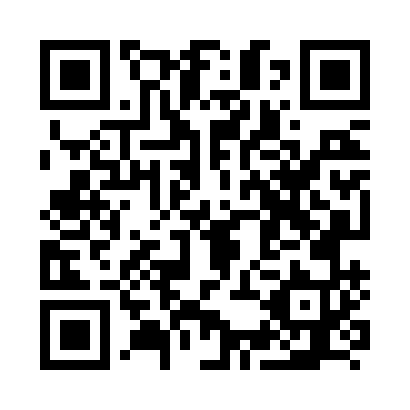 Prayer times for Bikoula, CameroonWed 1 May 2024 - Fri 31 May 2024High Latitude Method: NonePrayer Calculation Method: Muslim World LeagueAsar Calculation Method: ShafiPrayer times provided by https://www.salahtimes.comDateDayFajrSunriseDhuhrAsrMaghribIsha1Wed4:496:0112:073:276:147:212Thu4:496:0112:073:276:147:213Fri4:496:0112:073:276:147:214Sat4:496:0012:073:286:147:225Sun4:486:0012:073:286:147:226Mon4:486:0012:073:286:147:227Tue4:486:0012:073:286:147:228Wed4:486:0012:073:296:147:229Thu4:476:0012:073:296:147:2210Fri4:476:0012:073:296:147:2211Sat4:476:0012:073:296:147:2212Sun4:475:5912:073:296:147:2313Mon4:475:5912:073:306:147:2314Tue4:465:5912:073:306:147:2315Wed4:465:5912:073:306:147:2316Thu4:465:5912:073:306:147:2317Fri4:465:5912:073:306:147:2318Sat4:465:5912:073:316:147:2419Sun4:465:5912:073:316:157:2420Mon4:465:5912:073:316:157:2421Tue4:455:5912:073:316:157:2422Wed4:455:5912:073:326:157:2423Thu4:455:5912:073:326:157:2524Fri4:455:5912:073:326:157:2525Sat4:455:5912:073:326:157:2526Sun4:455:5912:073:336:157:2527Mon4:456:0012:083:336:167:2628Tue4:456:0012:083:336:167:2629Wed4:456:0012:083:336:167:2630Thu4:456:0012:083:346:167:2631Fri4:456:0012:083:346:167:27